ВСЕРОССИЙСКАЯ  ОЛИМПИАДА  ШКОЛЬНИКОВ  ПО ОБЩЕСТВОЗНАНИЮМУНИЦИПАЛЬНЫЙ ЭТАП.Ключи.  9 КЛАССВремя выполнения 2 час 30 мин. Максимальный балл — 130Задание 1. (всего — 10 баллов)За правильный ответ на вопросы 1.4 и 1.5 — по 1 баллу, за полностью правильный ответ на остальные вопросы — 2 балла, если допущена 1 ошибка — 1 балл, более 1 ошибки — 0 баллов.Задание 2. «Да» или «нет»? Если вы согласны с утверждением,  напишите «Да», если несогласны  — «Нет». Внесите свои ответы в таблицу.  (всего 16 баллов)1. нет, это природа (сущность) человека 2. нет — это определение вторичной группынет — предпринимательство может осуществляться и физическим лицом (ИПБОЮЛ)Да, статья 72 Конституции РФ   8. Речь идет об субкультуреЗадание 3. Задания с кратким ответом, нацеленные  на объяснение логического ряда событий,имен, понятий и т.п.По какому принципу образованы  ряды? Дайте IfPATIfИЙ  ответ. (всего - 6 баллов)1. критерии стратификации	2 балла   2. признаки права (правовых норм)	2 балла3. формы ненаучного познания — 2 балла, виды знаний — 1 баллЗаполнение пропуска в ряду. (всего — 6 баллов)1. долг — 2 балла	2. распределение — 2 балла3. смешанная (полупрезидентская, полупарламентская, президентско-парламентская)	2 баллаЧто является лишним в ряду (подчеркните)? KPATKO поясните почему? (бо 3-x баллов в зависимости от полноты ответа, всего - 9 баллов)Правильно указан лишних — ї бил, указан признак (характеристика) лишнего— 1 балл, назван признак ряда - 1 балл, если неверно подчеркнут лишний — 0 баллов.лишнее - парламентский контроль над деятельностью правительства — это признак представительной демократии, остальное — признаки прямой демократииумения и навыки — результат деятельности, остальное — ее мотивыглавный интенсивный фактором развития - человеческий капитал — это признак постиндустриального общества, остальное — индустриальное обществоЗадание 4. Найдите и исправьте ошибки в тексте (Bceгo 10 баллов)Верно укпзпнп oшп6кп — no 7 баллу, правильно исправлена — 1 балл, всего — 10 баллов2й абзац: правовые нормы не могут рождаться в группе — их создает государствопервая классификация социальных групп: различают номинальные и реальные — не идеальныеГ]Э    ПЫвторая классификация социальных групп: территориальные общности (жители одной деревни, города, района и пр.) — это средняя социальная гpyппa, не большаявторая классификация социальных групп: религиозные общины — относятся к большим социальным группамвиды социальных общностей: касты не относятся к этносоциальным общностям — это разновидность исторического типа стратификации, относятся к социально-классовой общности Задание 5. Используя все приведенные ниже термины, заполните схему. (no 7 баллу за каждое верное соответствие,1 балл за полностью верно составленную схему, всего 9 баллов)Способы решения проблемы государственного долга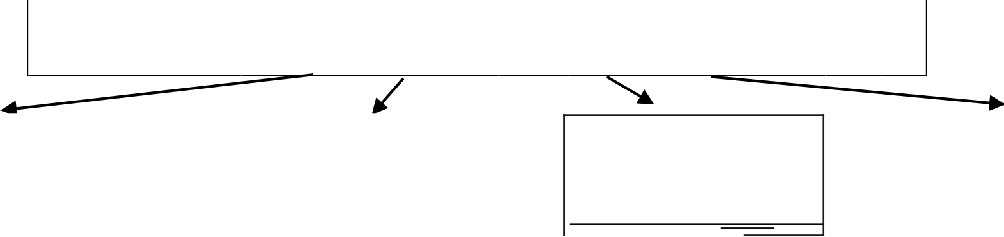 Выпуск необеспеченных денегЗадание 6. Решите правовую задачу. (бо 8 баллов в зависимости от полноты  ответа).Налог на имущество физических лиц начисляется всем собственникам недвижимого имущества независимо от возраста и наличия доходов. При этом не предусматривается освобождения детей от уплаты налога на имущество — 2 балла.Родители (усыновители, опекуны, попечители) как законные представители несовершеннолетних детей, имеющих в собственности имущество, подлежащее налогообложению, осуществляют правомочия по управлению данным имуществом, в том числе и исполняют обязанности по уплате налогов	2	балла.налоговый и гражданский кодек—с	4 баллаЗадание 7. Решите экономическую  задачу  (бо 5 баллов в зависимости  от полноты ответа).Решение: формула начисления сложного процента: SUM = Х * (1 + %)П' где:SUM - конечная сумма;Х - начальная сумма;% - процентная ставка, процентов годовых в виде десятичной дроби, т.е. 10%, это 0,1; п - количество периодов, лет начисления.Подставляем данные, получаем ответ — 50 тысяч (60 500 = Х * (1 + 0.1)'; Х = 60 500/1,21=50 000 Или, Х — начальная сумма, за lй год она увеличиться в 1,1 раза, за 2й год уже новая сумма также увеличиться в 1,1 раза. Итого (Х * 1,1) * 1,1 = 60500; Х * 1,21 = 60500, Х = 50 000.Задание 8. Прочтите  ниже представленный отрывок и ответьте  на предложенные вопросы.(всего 10 баллов)партийная система — двухпартийная 1 баллтип избирательной системы — пропорциональная — 1 балл;признаки пропорциональной избирательной системы:Каждая партия получает в парламенте число мандатов пропорционально количество голосов, no- данных за её кандидатов на выборах. При проведении выборов по пропорциональной системе депутатские мандаты распределяются между партийными списками кандидатов, если кандидаты преодолели процентный барьер. — 3 балла (может быть указано, что создается  единый избирательный округ, не одномандатный).Достоинствами пропорциональной избирательной системы считаются примерно равное представительство политических сил в представительном органе в зависимости от популярности у избирателей и возможность меньшинства иметь своих представителей в парламенте - 2 баллаНедостатки: избранные ответственны не столько перед избирателями, сколько перед партией. Из- биратель выбирает не отдельных персон, а список кандидатов, которые в большинстве ему не извест- ны — 2 баллавыборы проходили по смешанной системе — 1 балл Задание 9. Решите кроссворд (всего 11 баллов)По горизонтали: 2. Экология; 4. Дотация; 6. Услуга; 8. Гуманизм; 11. ДиктатураПо вертикали: 1. Синтоизм; 3. Сотрудничество; 5. Реформа; 7. Семья; 9. Адвокатура; 10. Митинг.КРИТЕРИИ    ОЦЕНІІИ  СОЧИНЕНИЯ  — ЭССЕУмение обозначить проблему, представить различные ее аспекты. — (3 балла + 3 балла) - 6 балловЛогичность, связность раскрытия темы, внутренне смысловое единство (прослеживается план исследования от определения темы, постановки проблемы, указания задач и аргументации к соответствующему выводу). — 6 балловАргументированность и обоснованность суждений и выводов. — 3 (за каждый аргумент) — до 9 балловПредставление собственной позиции — 3 балла.Грамотность использования обществоведческих фактов и понятий — 2 балла за каждый термин — до 6 баллов.Bceгo по эссе — 30 балловИтого: I тур — 100 баллов, II тур — 30 баллов, итого — 130 баллов1.11.21.31.4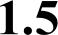 1.6АБГдАБАБг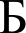 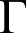 АГ12345678НетНетДаНетДаДаДаНет